№ п/пНаименование товараЕд. изм.Кол-воТехнические, функциональные характеристикиТехнические, функциональные характеристики№ п/пНаименование товараЕд. изм.Кол-воПоказатель (наименование комплектующего, технического параметра и т.п.)Описание, значение1.Домик №5ДМ-05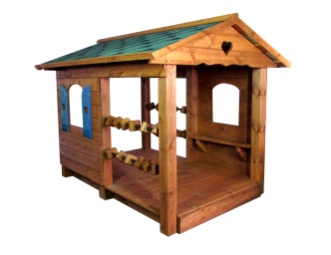 шт.11.Домик №5ДМ-05шт.1Высота  (мм) 1800мм.1.Домик №5ДМ-05шт.1Длина  (мм) 2200мм.1.Домик №5ДМ-05шт.1Ширина  (мм)1600мм.1.Домик №5ДМ-05шт.1Применяемые материалы Применяемые материалы 1.Домик №5ДМ-05шт.1Столбы В количестве 6шт., выполнены из бруса 100*100мм.1.Домик №5ДМ-05шт.1Декоративные  фанерные элементыводостойкая фанера марки ФСФ сорт не ниже 2/2 толщиной 15 мм.,  все углы фанеры  закруглены, радиус  20 мм, ГОСТ Р 52169-2012.1.Домик №5ДМ-05шт.1Крыша  двухскатная, с козырьком и фронтонами в сборе,  в кол-ве 1шт. выполнены из двух  из щитов ОСП и  покрыта гибкой черепицей. 1.Домик №5ДМ-05шт.1Боковые стенки домикаВ  количестве 2шт. выполнены из доски толщиной 15мм.,  с  окошком и фанерной накладкой в виде ставней .1.Домик №5ДМ-05шт.1 перекладина со счетамиВ количестве 4 комплекта, выполнены из металлической трубы диаметром 27мм и деревянными квадратными брусками в виде счет.1.Домик №5ДМ-05шт.1полВ количестве 1шт.,  выполнен из доски толщиной 15мм.1.Домик №5ДМ-05шт.1МатериалыБрус естественной влажности   и деревянные бруски должны быть выполнены из сосновой древесины естественной влажности , тщательно отшлифованы  со всех сторон и покрашены в заводских условиях прокрыто антисептиком . Влагостойкая фанера должна быть  марки ФСФ сорт не ниже 2/2, все торцы фанеры должны быть закругленными, радиус не менее 20мм, ГОСТ Р 52169-2012 и окрашенная  краской, специально предназначенной для применения на детских площадках, стойкой к сложным погодным условиям, истиранию, устойчивой к воздействию ультрафиолета и влаги.1.Домик №5ДМ-05шт.1ОписаниеДомик №5 состоит: - скамья- 2шт. -пол 1шт. -крыша 1шт. -боковые стенки - 2шт. -перекладины со счетами- 4 комплекта